C/ Emilio Arrieta 11 bis, 5º 🞄 31002 Pamplona Tel.: 948228600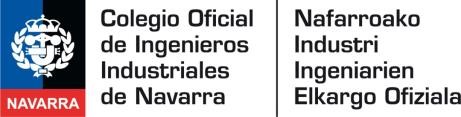 www.coiina.com 🞄 coiina@coiina.comCUOTAS Y SEGUROS 2023 – SEGURO DE VIDACOMPAÑÍA: ZurichCORREDURÍA: Ortega, Azagra y AsociadosEste seguro cubre a la persona asegurada en caso de muerte natural, por accidente o invalidez absoluta y permanente. En estos casos la Compañía abona a los beneficiarios, de una sola vez el capital que se indica, según el grupo elegido y la edad que tuviera en el momento del fallecimiento o invalidez. La edad a tener en cuenta será la del cumpleaños más cercano a la fecha del siniestro. El solicitante que desee adherirse a este seguro deberá suscribir, al menos, una declaración de salud y, dependiendo del capital asegurado y de su edad, se someterá a un examen médico. En este caso, la Compañía permitirá la adhesión al seguro, la denegará o la autorizará mediante el pago de una sobreprima.Son asegurables los colegiados menores de 65 años, aunque pueden permanecer en el seguro hasta el 31 de diciembre del año en que se cumplen los 70 años1Edad del asegurado en momento delSiniestroGrupo 1Grupo 2Grupo 3Grupo 4Grupo 5Grupo 6Grupo 7Grupo 8Grupo 9Hasta 44 a.7.212,114.249,321.636,428.848,636.060,750.485,064.909,372.121,4108.182,2De 45 a 49 a.6.010,112.020,218.030,424.040,530.050,642.070,954.091,160.101,290.151,8De 50 a 54 a.4.808,19.616,214.124,319.232,424.040,533.656,743.272,948.081,072.121,4De 55 a 59 a.3.606,17.212,110.818,214.424,318.030,425.242,532.454,636.060,754.091,1De 60 a 64 a.2.404,14.808,17.212,19.616,212.020,216.828,321.636,424.040,536.060,7De 65 a 69 a.1.202,02.404,03.606,14.808,16.012,18.414,210.818,212.020,218.030,4Prima anual(€)30 €60 €85 €110 €135 €200 €250 €276 €414 €